Junior Miss & Teen & Miss Church Point Buggy Festival Pageant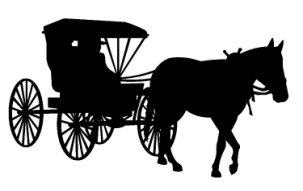 We would like to extend an invitation for you to participate in the annual Buggy Festival pageant on Sunday, May 19, 2013. The pageant will be held at the Church Point Community Center 104 East Darbonne St. Church Point, LA 70525.The Junior Miss is open to all single females between the ages of 12-14 years.  If chosen queen, the young lady will be contracted to attend local events in the town of church Point. You will be able to run for other titles throughout your reign. The Junior Miss contestants will be judged only on evening gown.  (No interview or onstage)The Teen Buggy Festival pageant is open to all single females between the ages of 15-16 years. The contestant should not have a child nor have ever been married.  If chosen queen, the young lady will be required to attend various fairs and festivals throughout the state of Louisiana.  The queen must remain single and childless and cannot run for any other title throughout her reign. The Miss Buggy Festival pageant is open to all single females between the ages of 17-23 years.  The contestant should not have a child nor have ever been married.  If chosen queen, the young lady will be required to attend various fairs and festival throughout the state Louisiana. She will also have the opportunity to represent the Buggy Festival and Acadia St. Landry Hospital at the annual LAFF Queen of Queens Pageant.  The queen must remain single and childless throughout her reign.The attached entry form is required, along with the entry fee. Please make checks payable to Acadia St. Landry Medical Foundation.  Mail in your entry form by the deadline of May 13, 2013 to :Buggy Festival Pageant           Entry Fee: Junior Teen $55.00C/O Kristin Bergeron                                  Teen : $75.00695 hwy 356                                                 Miss: $100.00Sunset, LA 70584If you have any question, please call me at 337-344-0913 or email me at kristinarnold17@yahoo.com.Kristin BergeronPageant DirectorChurch Point Buggy Festival Junior Miss, Teen & Miss Entry FormContestant #_______________(Director’s use)  Age Division:_____________Name:_________________________________________________________Address:_______________________________________________________Phone #:__________________  Date of Birth:________________________Name of Parents/Guardians:________________________________________Hair color:________________________ Eye Color:_____________________School Presently attending:_________________________________________Major (if applicable):_____________________________________________Employer/Occupation:____________________________________________Hobbies/Interests:______________________________________________________________________________________________________________________________________________________________________________Clubs & Organizations:________________________________________________________________________________________________________________________________________________________________________________Future Plans/Goals:__________________________________________________________________________________________________________________________________________________________________________________I hereby certify that I meet the requirements for participation in the Church Point Buggy Festival Pageant as prescribed by the rules and regulations governing the contest and the information above is true as presented.  The Directors, Buggy Festival, and Community Center are not responsible for lost/stolen items nor any accidents during this event.______________________________     ______________________________Contestant’s Signature	                               DateJunior Miss, Teen & Miss Church Point Buggy Festival Contestants:Itinerary:12.00 p.m.  Teen and Miss contestants need to arrive at the Acadia St. Landry Hospital.  Dress attire is interview suit.  Please come ready for interview.  If needed, there is a place for you to change into your suit.12.30 p.m.  Teen and Miss Contestant’s interview will begin.  Interview will be 5 minutes for Teen and 7 minutes for Miss.  You will be allowed to leave after the interviews are completed.3:30 p.m.  Junior Miss, Teen and Miss Contestants need to arrive at the Church Point Community Center ready for pageant.  You will have a place to change into your dress. Pageant attire is formal gown.4:00 p.m.  Buggy Festival pageant will begin. Junior Miss will be judged only evening gown.  Teen contestants will be judged on interview, evening gown, and 30 second on stage introduction (pertaining to the Buggy Festival).  Miss contestants will be judged on interview, evening gown and on stage question.